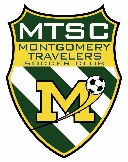 MONTGOMERY TRAVELERS SOCCER CLUBHow to Order a Travel UniformUPDATED:  07/02/22 rjsBACKGROUND:  You must purchase the “basic uniform kit” for your travel player (this is not included in the registration fees you paid).  There are also extra optional items that you can purchase.  GoSoccer in Green Brook, NJ (309  Route US 22 East) is our uniform supplier.  You can order starting 7 days after you complete your travel team registration (this gives us time to notify GoSoccer that your child has joined the team).  Please DON’T WAIT to do this.  Lead times for uniforms are 1-2 weeks normally, but spike to 4 weeks or more in August and September.  There are 3 steps in ordering your uniform:  sizing, picking a jersey number, and placing the order.HOW TO SIZE YOUR PLAYER’S UNIFORM:First, you must determine the size that is best for your player… this is important!  Jerseys and jackets are customized with your player’s jersey number, so these are not returnable.  New uniforms are required for all players in odd years (2023, 2025, etc).  So if this is an odd year, you’ll want to size a little larger to allow for 2 years’ growth.  If this is an even year, you’ll need to order a new uniform next year, so you only need to size for 1 year’s growth. We hold team meetings in the spring where we have a sample of all sizes to try on.  If you miss that, we keep those samples in the shed at Mill Pond Park.  You can come by anytime the shed is open (Mon-Fri evenings, Saturday mornings, and Sunday all day in the spring; camp weeks and rec evenings in the summer).    You can also go to GoSoccer in Green Brook to size.  HOW TO PICK A JERSEY NUMBER:We don’t assign jersey numbers; your player is free to pick any available jersey number from 0 to 99.  Before you start ordering, have your player tell you his/her top 3 preferred jersey numbers.  When you order, you’ll select from available jersey numbers (ones that have not already been taken by someone else on the team). Note that we do not allow player names on uniforms, for privacy and consistency reasons.HOW TO ORDER:You can do this online, or go to the GoSoccer store in Green Brook.  To do this online:Go to www.montgomerysoccer.org, scroll to the bottom of the page, and click 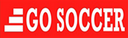 Click on Club Uniforms, then scroll down and click the MTSC logo.  You’ll see the basic Uniform Kit.  This includes: White jersey (for away games)Green jersey (for home games)Black jersey (for practices)Green shorts (for home and away games)Black shorts (for practices)White socks (for home and away games)Black socks (for practices)Green zip-up jacketClick on “Click Here to Continue”Create your GoSoccer account, or log into your existing account.You’ll see a list of your family’s players, if you have ordered from GoSoccer before.  If not, just click “Search Player”Enter your player’s name (first name then last name) using the same spelling that you used to register her/him for the travel team.  If you get “no player found”, please recheck the spelling and try again.  If you get the message again, please email uniforms@montgomerysoccer.org and let our Uniform Coordinator know.Click “Add”.  You’ll see your player on your Player List.  Click “Edit”.Scroll down to “Player#”.  Select a number (note that numbers that have already been taken are not available to select).  Click “Update”.Click on “Order” next to your child’s name.Select “MTSC 2021-2023 Main Kit”.  Enter the sizes for each.  You can also order extras if you like. Click “Add to Cart”, then “Please Click Here to Continue”.Add any other items you’d like (many players like the backpack since it comes with your player’s number on it – handy for carrying water bottle, opposite jersey, snacks, cleats, etc).  Double check your sizes and quantities.  Scroll all the way to the bottom and click “Checkout”Double check the sizes – especially the jerseys and jacket, since they are not returnable.Follow the steps.  You can have the uniform shipped to you, or pick it up n Green Brook.Complete the purchase.  You’ll get an email confirming the order. 